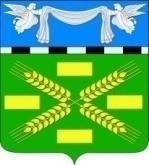 АДМИНИСТРАЦИЯ КОНОКОВСКОГО СЕЛЬСКОГО ПОСЕЛЕНИЯУСПЕНСКОГО РАЙОНАПОСТАНОВЛЕНИЕ   28 января 2021 г.								               № 12село КоноковоОб утверждении годового отчета по реализации муниципальной программы  «Реализация молодежной политики в Коноковском сельском поселении Успенского района на 2020 год»        В соответствии с постановлением Администрации Коноковского сельского поселения Успенского района от 30 сентября 2020 года  № 117 «Об утверждении Порядка принятия решения о разработке, реализации и оценки эффективности реализации муниципальных программ Коноковского сельского поселения Успенского района», руководствуясь Уставом Коноковского сельского поселения Успенского района,     п о с т а н о в л я ю:            1. Утвердить годовой отчет о реализации муниципальной  программы «Реализация  молодежной политики в Коноковском сельском поселении Успенского района на 2020 год» согласно приложения.2. Обнародовать настоящее постановление в соответствии с Уставом Коноковского сельского поселения Успенского района.3. Контроль за выполнением настоящего постановления возложить на заместителя главы Коноковского сельского поселения Успенского района Е.И.Моргачеву.4. Постановление вступает в силу со следующего дня, после дня его официального обнародования.Глава Коноковского сельского поселения Успенского района				      	            Н.Д. ЕлисеевПриложение к Постановлению Администрации Коноковского сельского поселения Успенского района от  28.01.2021 года     № 12ГОДОВОЙ ОТЧЕТо реализации   муниципальной  программы «Реализация молодежной политики в Коноковском сельском поселении Успенского района на 2020 год»Раздел I. Основные результаты:       Финансирование программных мероприятий осуществлялось за счет средств  бюджета Коноковского сельского поселения Успенского района в объемах, предусмотренных Программой и утвержденных Решением Совета депутатов Коноковского сельского поселения  от 05.12.2019 года №18    «О бюджете Коноковского сельского поселения Успенского  района на 2020 год».      На реализацию мероприятий  муниципальной программы  в 2020 году предусмотрено 15,0 тыс. рублей, в том числе:  из бюджета сельского поселения– 15,0 тыс. рублей. Кассовые расходы составили 0 тыс. рублей, что составляет  0  процентов освоения средств. Объем фактически произведенных расходов по источникам финансирования приведен в таблице № 1.Таблица № 1Объем фактически произведенных расходов по источникам финансированияСредства использованы строго по целевому назначению на выполнение программных мероприятий согласно табл. №2.табл. №2.Отчет по выполнению целевой программы  государственной молодежной политики в Коноковском сельском поселении Успенского района за 2019 годМероприятия с учетом уточненных плановых назначений выполнены на 0%.Раздел II. Меры по реализации программы:В течение финансового года в целевую программу  вносились изменения и дополнения.Несоответствия объемов бюджетных ассигнований, предусмотренных в программе, объемам ассигнований местного бюджета отсутствуют.Раздел III. Оценка эффективности реализации программы:Для оценки эффективности реализации программы используются целевые индикаторы по направлениям, которые отражают выполнение мероприятий программы.Оценка эффективности реализации программы производится путем сравнения фактически достигнутых показателей за соответствующий год с утвержденными на год значениями целевых индикаторов.Бюджетная эффективность Программы определяется как соотношение фактического использования средств, запланированных на реализацию Программы, к утвержденному плану, в том числе по источникам финансирования:По программе всего: 15,0 тыс.руб./ 0,0 тыс.руб. х 100% =0%;в т.ч. бюджет поселения– 15,0 тыс. рублей. / 0,0 тыс. рублей х 100% =0%;Мероприятия с учетом уточненных плановых назначений выполнены на 0%.Анализ реализации Программы за 2020 год показал, что  программные цели и ожидаемые  результаты от реализации Программы не достигнуты.Глава Коноковского сельского поселения                          Н.Д.ЕлисеевИсточники финансированияУточненный план ассигнований (тыс. рублей)Кассовый расход(тыс. рублей)Процентисполнения
(гр. 3 / гр. 2 х х 100)1234Бюджет сельского поселения15,000Краевой бюджет0,00,00,0Всего15,000№п/пмероприятияисполнено (тыс.руб.)исполнено (тыс.руб.)№п/пмероприятияпланфакт1Финансирование мероприятий 15,00Итого15,001Постановление главы администрации Коноковского сельского поселения № 194 от 28.12. 2020 года «О внесении изменений и дополнений в постановление главы администрации Коноковского сельского поселения № 125 от 01 ноября 2019 года в муниципальную программу «Реализация молодежной политики в Коноковском сельском поселении Успенского района на 2020 год» В связи с изменением бюджетных назначений